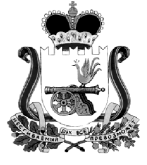 СОВЕТ ДЕПУТАТОВ ВЛАДИМИРОВСКОГО СЕЛЬСКОГО ПОСЕЛЕНИЯ ХИСЛАВИЧСКОГО РАЙОНА СМОЛЕНСКОЙ ОБЛАСТИ РЕШЕНИЕ       от 03.06.2013                                                            №10                                                                       О внесении изменений в решение Совета депутатов Владимировского сельского поселения Хиславичскогорайона Смоленской области от 21.11.2013 года № 23«О бюджете Владимировского сельского поселения Хиславичского районаСмоленской области на 2013 годи на плановый период 2014 и 2015 годов»Заслушав информацию Старшего менеджера - Главного бухгалтера Владимировского сельского поселения Хиславичского района Смоленской области о внесения изменения в решение № 23 от 21.11.2012г «О бюджете Владимировского сельского поселения Хиславичского района Смоленской области на 2013 год и на плановый период 2014 и 2015 годов »РЕШИЛ:Утвердить дефицит бюджета за счет остатков прошлых лет с учетом остатков на 01.01.2013 г. в сумме 84,2 тыс. руб.Общий объем расходов бюджета в сумме 1105.8 тыс. руб., заменить на 1190,0 тыс. руб.Уточнить бюджет сельского поселения на сумму дифицита бюджета по следующим кодам расходной классификации:   а.Увеличить расходы по статье 01 »Общегосударственные вопросы» на сумму - 44,2 тыс.руб. в том числе   906 0104 0020400 244 226                                                  15000,00Преобретение программных продуктов,обслуживание компютерных программ.   906 0104 0020400 244 290                                                    2000,0Оплата водного налога,прочих услуг.   906 0104 0020400 244 223                                                   1000,0Оплата коммунальных платежей   906 0104 0020400 244 340     34008                                     10000,0Преобретение ГСМ    906 0104 0020400 244 340    34013                                      16200.0Преобретение прочих МЗ4.Увеличить расходы по статье 05 «Жилищно-коммунальное хозяйство» на сумму 40,0 тыс.руб. в том числе:     906 0503 6000500 244 226                                                   33500.00     906 0503 6000100 810 223                                                    5390. 00     906 0503 6000100 810 226                                                     1110.00                                                                    5.  Утвердить приложение №1 « Источники финансирования дефицита бюджета Владимировского сельского поселения Хиславичского района Смоленской области».											                  6. Утвердить ведомственную структуру расходов местного бюджета Владимировского сельского поселения Хиславичского района Смоленской области на 2013 год согласно приложения №2 к Решению от 21.11.2012 года № 23 «О бюджете Владимировского сельского поселения Хиславичского района Смоленской области на 2013 год и на плановый период 2014 и 2015 годов» в новой редакции. 7. Утвердить распределение бюджетных ассигнований  по разделам, подразделам, целевым статьям и видам расходов классификации расходов бюджета Владимировского сельского поселения Хиславичского района Смоленской области на 2013 год согласно приложения № 3 к Решению от 21.11.2012 года № 23 «О бюджете Владимировского сельского поселения Хиславичского района Смоленской области на 2013 год и на плановый период 2014 и 2015 годов»  в новой редакции.Глава муниципального  образованияВладимировского сельского поселения Хиславичского района Смоленской области                                    _____________  В.К.Пусенков